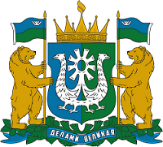 ДЕПАРТАМЕНТ ТРУДА И ЗАНЯТОСТИ НАСЕЛЕНИЯХАНТЫ-МАНСИЙСКОГО АВТОНОМНОГО ОКРУГА – ЮГРЫул. Карла Маркса, дом 12, г. Ханты-Мансийск,                              Телефон: 8(3467) 33-16-09Ханты-Мансийский автономный округ - Югра,	                            Факс: 8(3467) 33-08-09(Тюменская область), 628012                                                             E-mail: dtzn@admhmao.ruУважаемые коллеги!В целях формирования у граждан ответственного отношения
к сохранению жизни и здоровья в процессе трудовой деятельности, нетерпимости к нарушениям безопасности и охраны труда, а также привлечения внимания общественности к вопросам профилактики производственного травматизма, Департаментом труда и занятости населения Ханты-Мансийского автономного округа – Югры (далее – Департамент) запускается региональный проект «#ЮграЗаОхрануТруда»
(далее – региональный проект). Региональный проект будет проходить
в социальной сети «ВКонтакте» в три этапа с 01 марта 2024 года по 28 апреля 2024 года:1 этап – с 01 марта 2024 года до 20 марта 2024 года участники размещают свои конкурсные работы;2 этап – с 21 марта 2024 года по 31 марта 2024 года проводится голосование среди пользователей социальной сети на официальной странице Департамента ВКонтакте» https://vk.com/deptrudaugra;3 этап – с 01 апреля 2024 года по 15 апреля 2024 года официальное подведение итогов.Чтобы принять участие в проекте, необходимо:на стене личной страницы или страницы организации разместить публикацию (фотографию или видеоролик), отображающую безопасный труд, улучшение состояния условий труда, снижение риска возникновения аварийных и иных нештатных ситуаций;-прописать к публикации хэштег #ЮграЗаОхрануТруда.На период проведения регионального проекта участник должен открыть свою страницу и быть подписчиком официальной страницы Департамента в социальной сети «ВКонтакте» (https://vk.com/deptrudaugra).Оценка работ будет произведена при помощи онлайн-голосования граждан. Для этого на официальной странице Департамента в социальной сети «ВКонтакте» после окончания первого этапа проекта будут размещены данные участников с указанием ссылок на их работы и опросник для голосования.Информация о региональном проекте размещена на официальной странице Департамента в социальной сети «ВКонтакте» (https://vk.com/deptrudaugra).Для получения дополнительной информации, контактное лицо: Ришко Инна Владимировна, телефон +7 (3467) 33-16-09, доб.3921
e-mail: RishkoIV@admhmao.ru.Учитывая вышеизложенное, прошу Вас оказать содействие
в информировании о проведении регионального проекта «#ЮграЗаОхрануТруда».Приложение: на 4 л. в 1 экз.Исполнитель: Ришко Инна Владимировна, тел. 8 (3467) 33-16-09 (доб. 3920)[Номер документа][Дата документа]Главам городских округов, главам  муниципальных районов Ханты-Мансийского автономного округа – ЮгрыДиректор 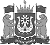 ДепартаментаДОКУМЕНТ ПОДПИСАНЭЛЕКТРОННОЙ ПОДПИСЬЮСертификат  [Номер сертификата 1]Владелец [Владелец сертификата 1]Действителен с [ДатаС 1] по [ДатаПо 1]Р.М. Белкин